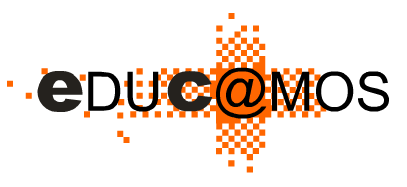 GUÍA DE LA FAMILIAVersión 1.0  (9 de febrero 2012)GUÍA DE LA FAMILIAÍNDICE 1.	Inicio	41.1.	Cómo acceder	41.2.	Estructura de la página principal	51.2.1.	Cabecera	61.2.2.	Calendario	61.2.3.	Área de trabajo	72.	Hoy es noticia	73.	Consultar circulares	84.	Consultar las incidencias	85.	Justificar incidencias	86.	Consultar las calificaciones	107.	Inscripción a actividades	118.	Agenda del alumno	118.1.	Eventos de clase	129.	Entrevistas con el profesor	1310.	Mi Espacio	1310.1.	Mensajes	1310.2.	Reuniones	1410.3.	Mis datos	14InicioCómo accederPara acceder a la plataforma educamos debe escribir en la barra de es del navegador la siguiente dirección:Demo.micolegio.esLa primera vez que se accede hay que registrarse con un nombre de usuario y contraseña facilitados por el centro. 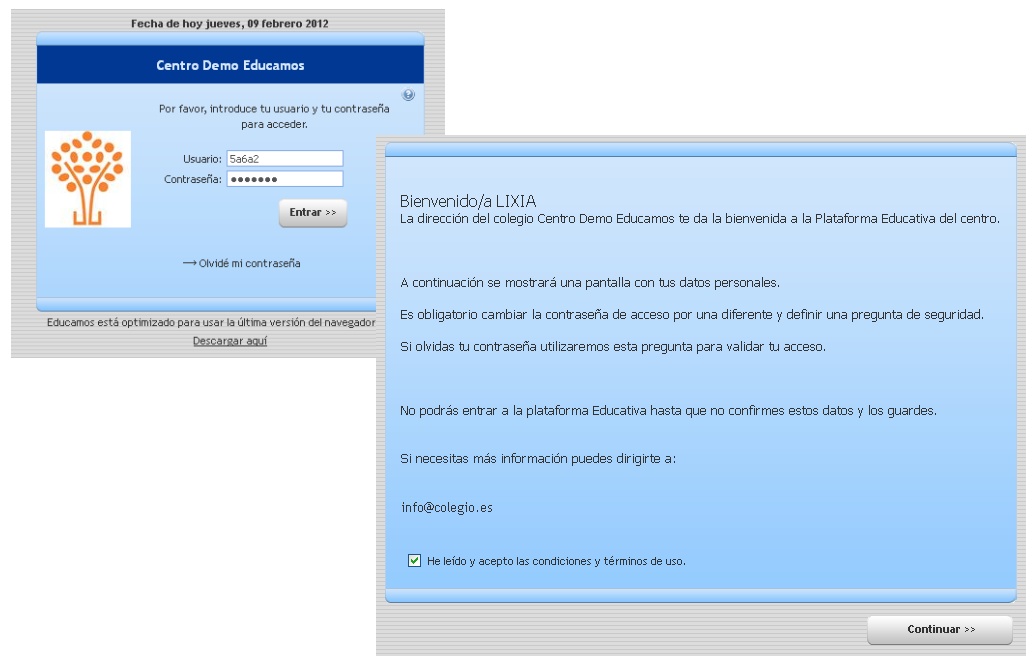 Por protección de datos en este primer acceso el sistema obligará a modificar estas claves de acceso y a definir una pregunta y respuesta de seguridad, para garantizar la identificación en caso de pérdida de la contraseña.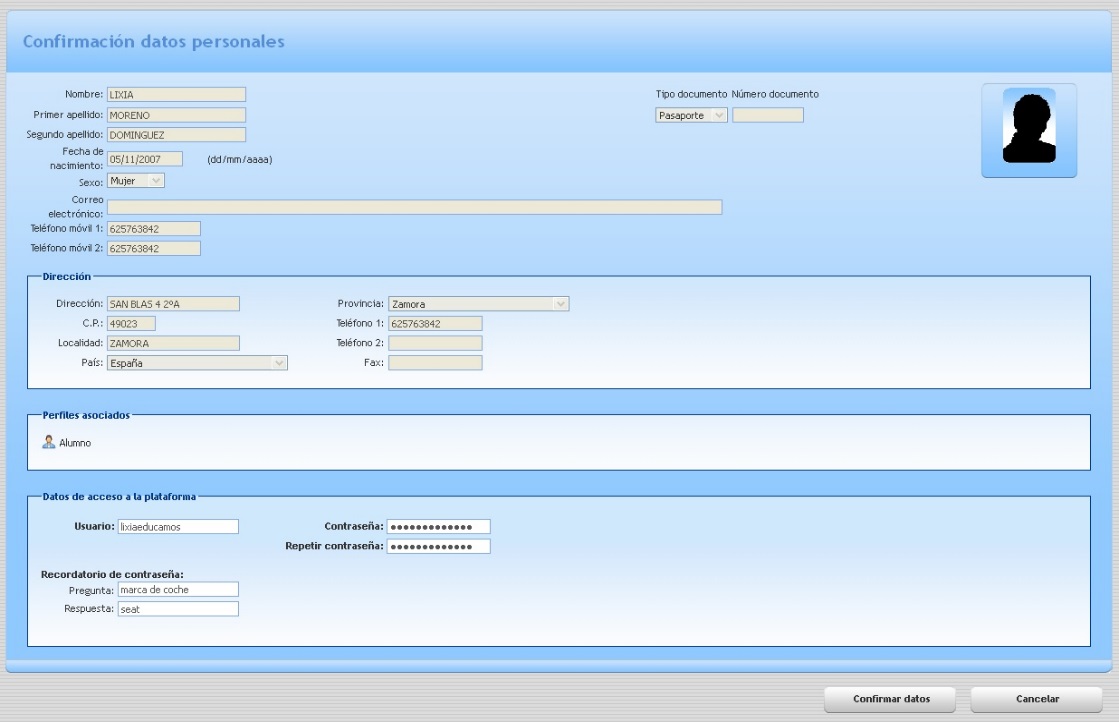 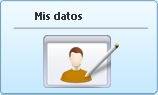 Siempre existe la posibilidad de modificar las claves de acceso en la opción Mis datos.Por seguridad cuando el sistema no detecta actividad durante 40 minutos obliga a introducir de nuevo el nombre de usuario y contraseña.Estructura de la página principalLa plataforma se estructura en 3 zonas fundamentales:CabeceraCalendarioÁrea de trabajo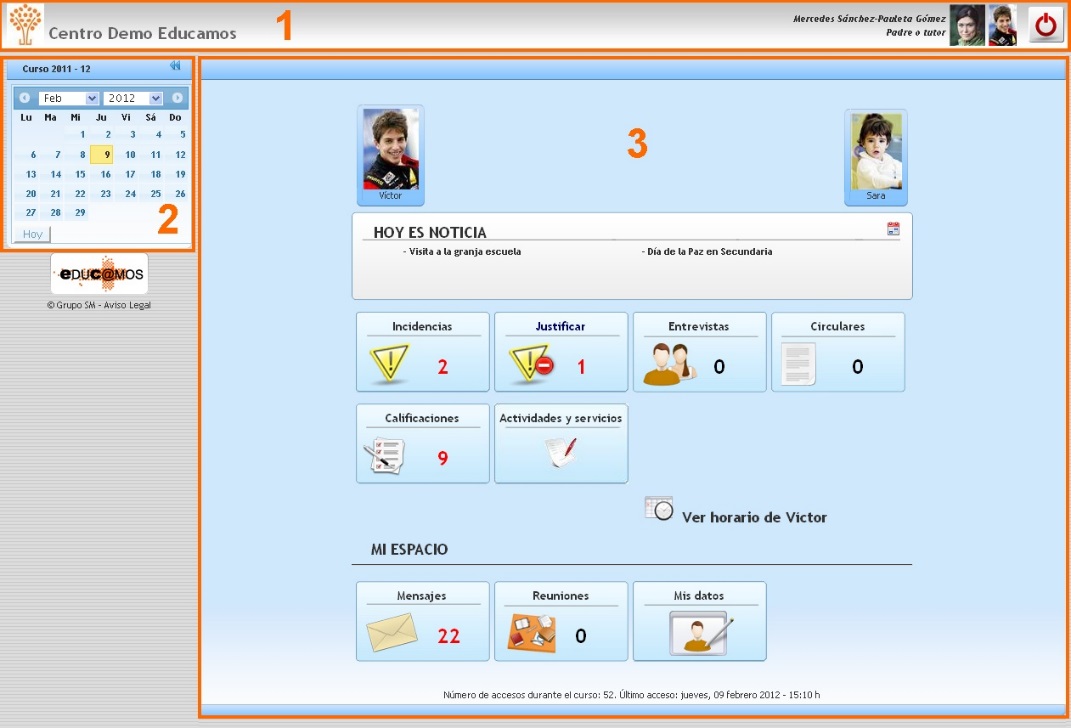   CabeceraLos puntos de acción de la cabecera son:   Calendario  Área de trabajoEl área de trabajo se encuentra dividida en dos zonas:Zona superior: muestra la información referente al hijo que se ha seleccionado. (Para seleccionar un hijo hay que pulsar sobre su foto). Zona inferior: muestra información personal del padre.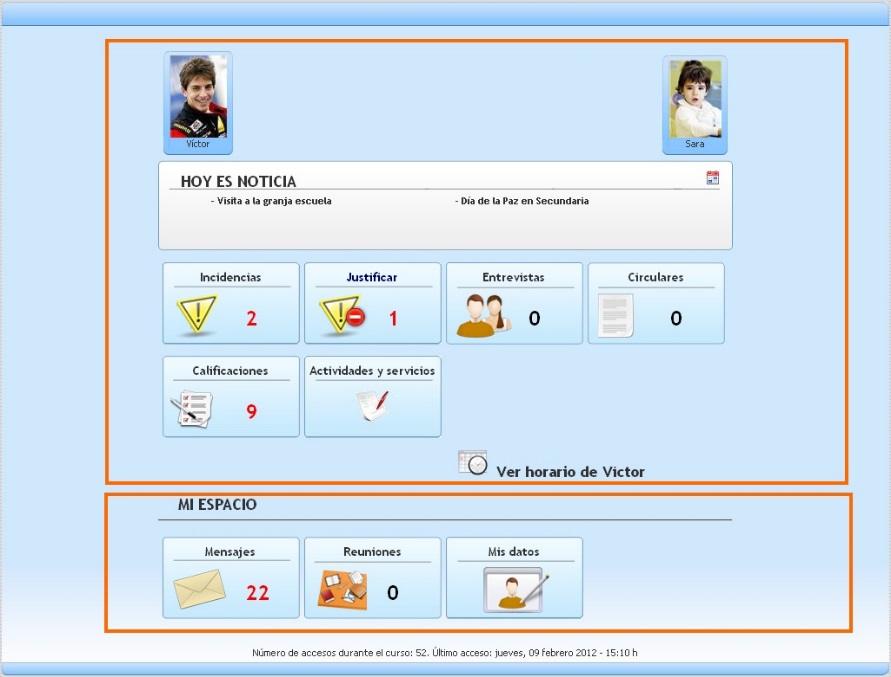 Hoy es noticiaEn esta sección se muestran los avisos publicados por el centro para el día de hoy.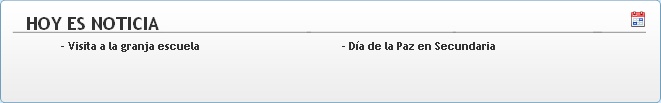 Consultar circularesDesde la opción Circulares se pueden descargar las circulares que publica el centro escolar.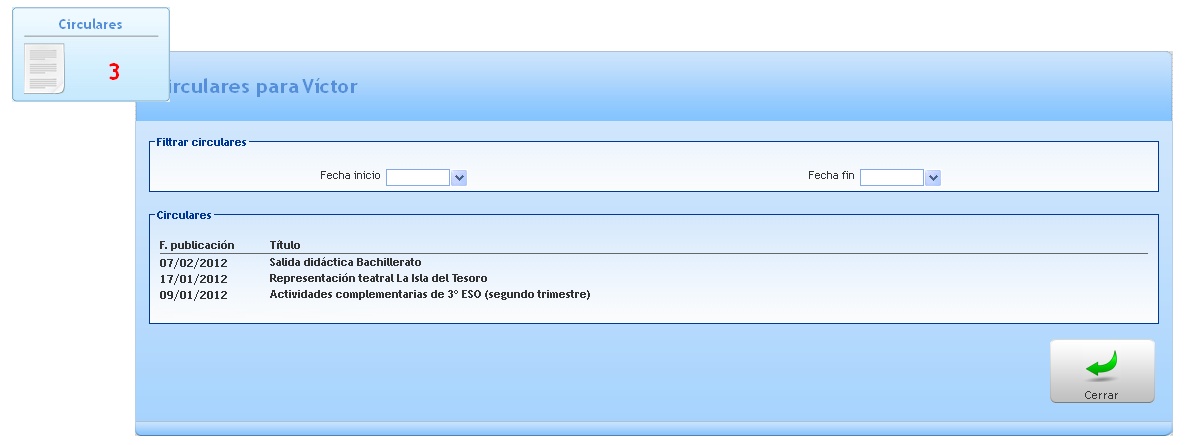 Consultar las incidenciasEn la opción Incidencias se muestran las incidencias que hayan registrado los profesores. El contador informa de las incidencias nuevas sin visualizar.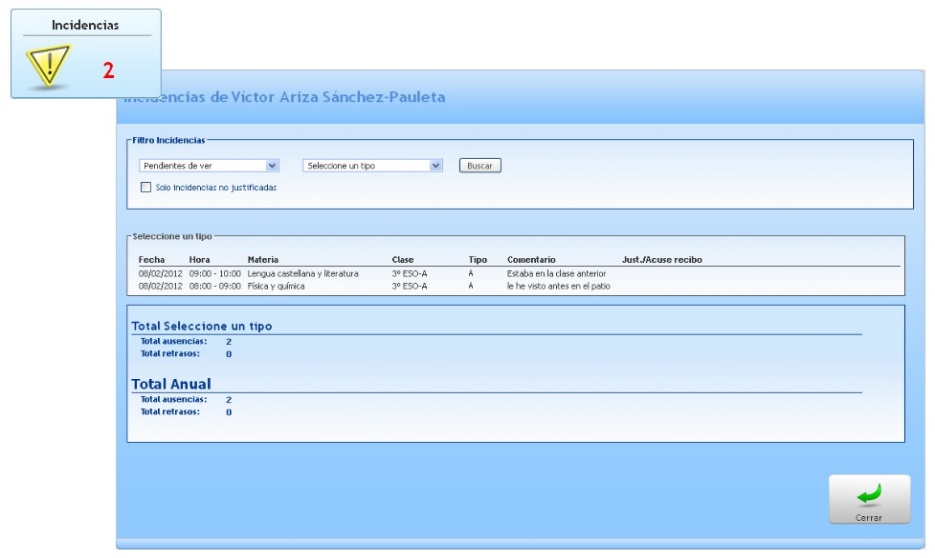 Justificar incidenciasEn el botón Justificar se muestra un contador con las incidencias pendientes de justificar. 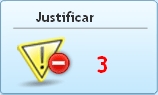 Justificación de incidencias ya producidasPara justificar las incidencias hay que seleccionar todas las que se quieran justificar, incluir un comentario y pulsar en el botón Justificar.No podrán justificarse incidencias de distintos tipos de manera simultánea.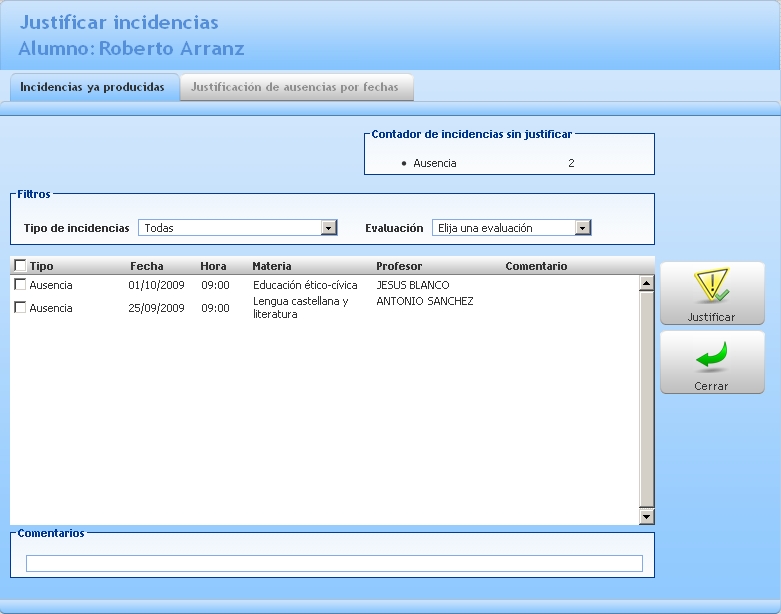 Justificación de ausencias por fechaEste sistema únicamente permite justificar ausencias.El usuario únicamente tiene que definir el intervalo de tiempo en el que quiere justificar las ausencias del alumno e introducir un comentario de justificación. El intervalo de tiempo que se establezca puede ser tanto hacia el pasado como hacia el futuro.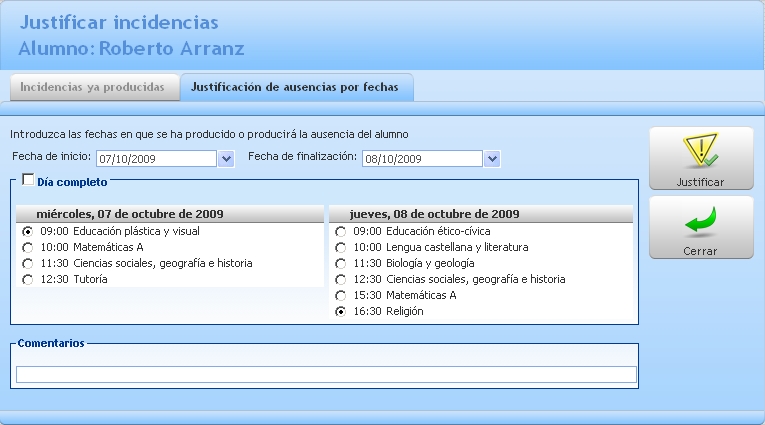 Consultar las calificacionesDesde la opción Calificaciones se pueden consultar las calificaciones del alumno en la evaluación.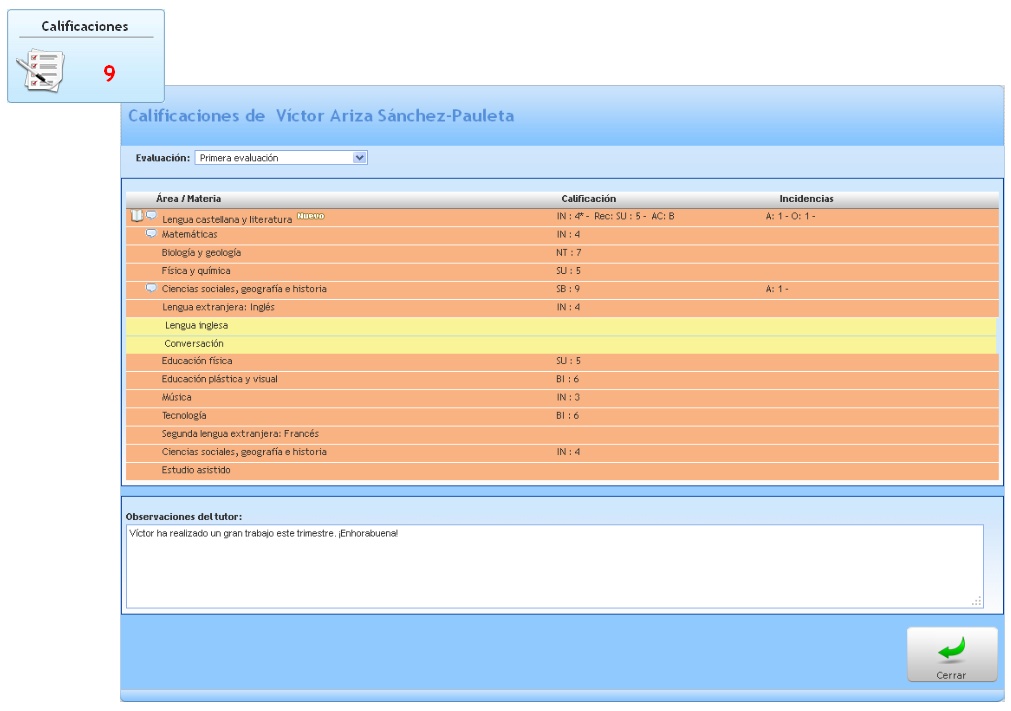 Inscripción a actividadesEs muy sencillo inscribir a los alumnos en las actividades:Pulsar sobre el botón Actividades y servicios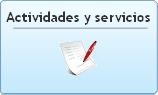 Pulsar en la actividad en la que se desea inscribir al alumno.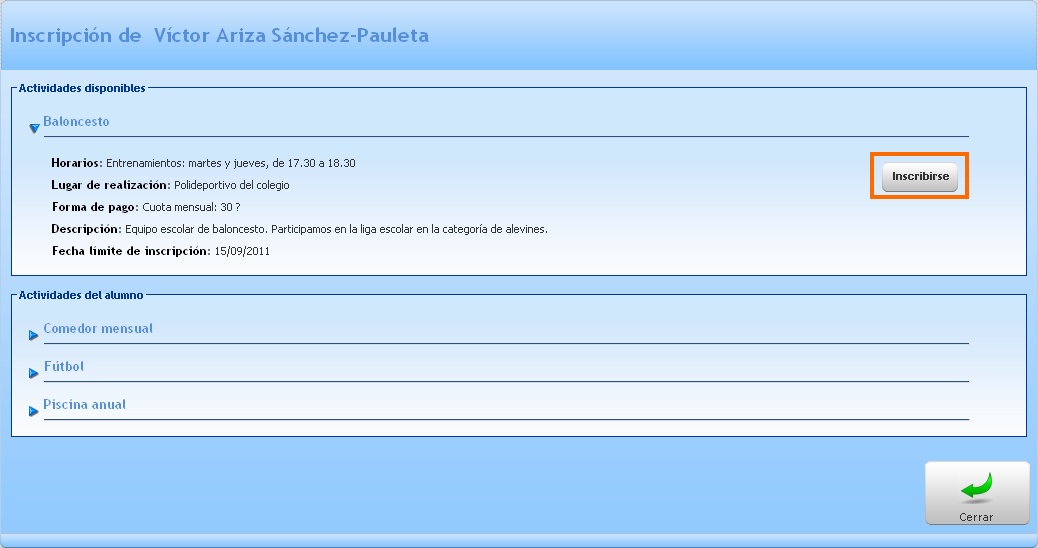 Agenda del alumnoEl padre tiene acceso a la agenda escolar de su hijo: muestra su horario de clase y la programación de los profesores..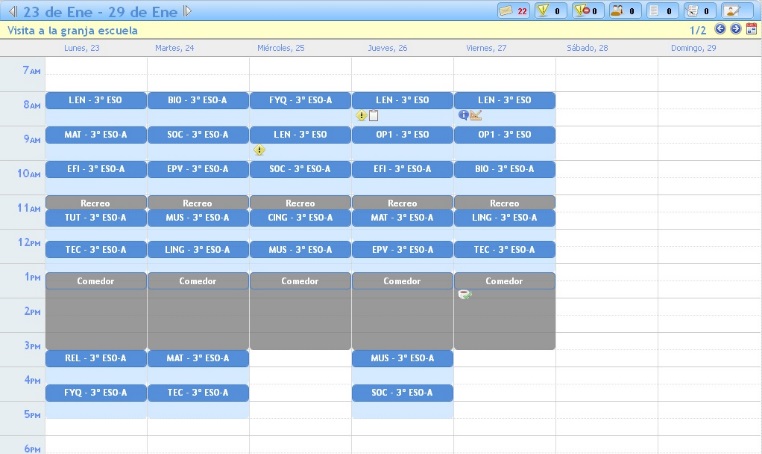 La pantalla de la agenda se divide en 3 zonas fundamentales:Barra de accesos directos: en ella se puede seleccionar la semana que se desea visualizar. Desde la botonera se puede acceder directamente a diversas funcionalidades. En cada botón informa de las novedades que hay en cada una de las funcionalidades.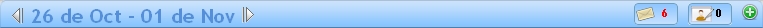 Barra de programación del centro: se muestra la programación del centro para el día de hoy. Así estarás enterado de los que sucede ese día en el colegio. Al pulsar en el icono   se accede al cuadrante mensual de la programación del centro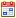 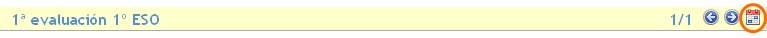 Rejilla de organización: en ella aparecen las clases del alumno.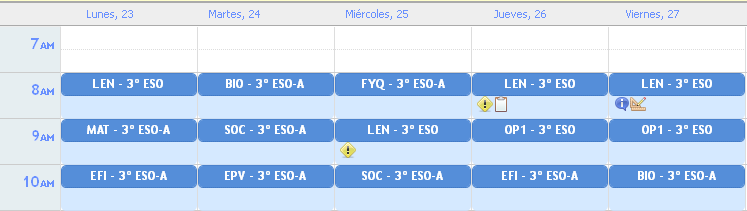 Eventos de claseEn las burbujas de las clases se pueden ver las tareas, exámenes o recordatorios que haya programado el profesor para ese día. También aparecerá un icono indicando si el profesor ha registrado alguna incidencia.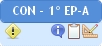 Entrevistas con el profesorEn la opción de Entrevistas aparecen las tutorías a las que el padre ha sido convocado por el profesor: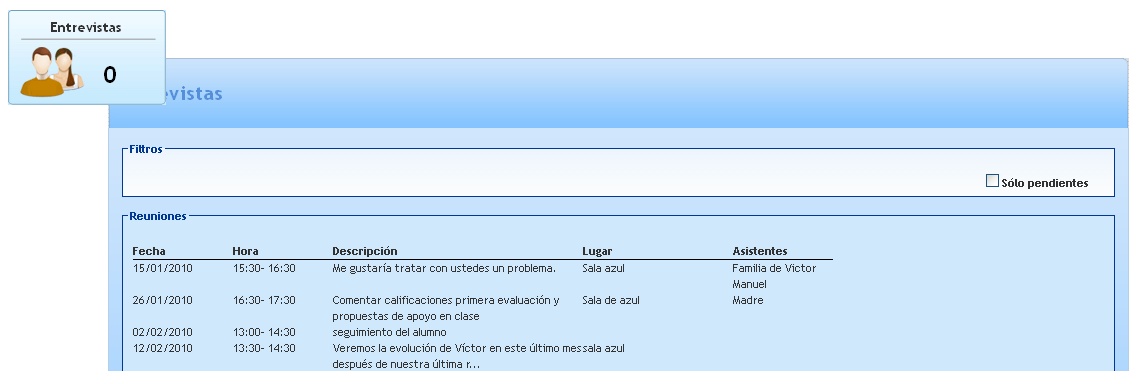 Al pulsar sobre la entrevista se desplegará una ventana desde donde se pueden consultar los detalles, y dado el caso, se puede rechazar.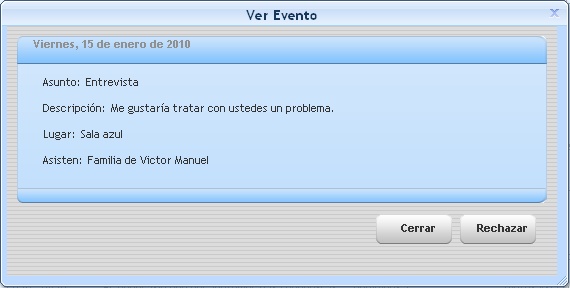 Mi EspacioMensajesCon esta opción puede enviar mensajes de correo electrónico a otros usuarios de la plataforma.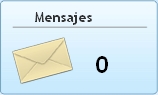 ReunionesEn la opción de Reuniones aparecen las reuniones a las que el padre ha sido convocado: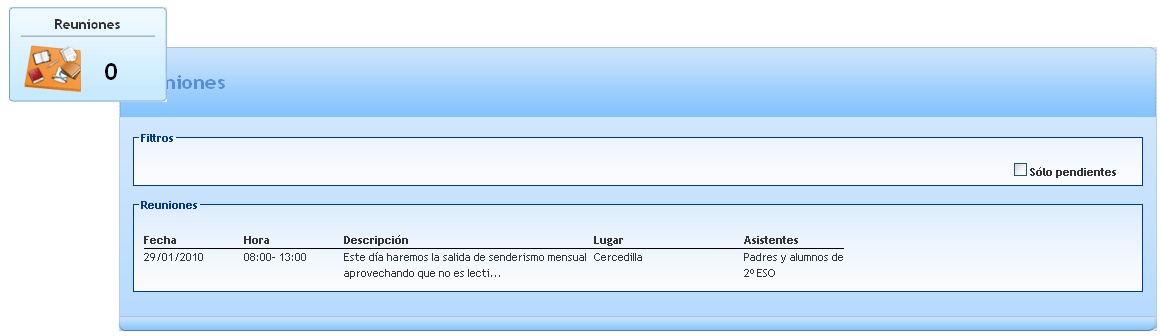 Al pulsar sobre la reunión se desplegará una ventana desde donde se pueden consultar los detalles, y dado el caso, se puede rechazar.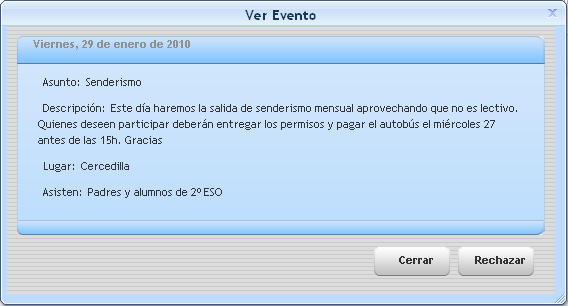 Mis datosDesde esta opción se pueden actualizar los datos personales, económicos y familiares. 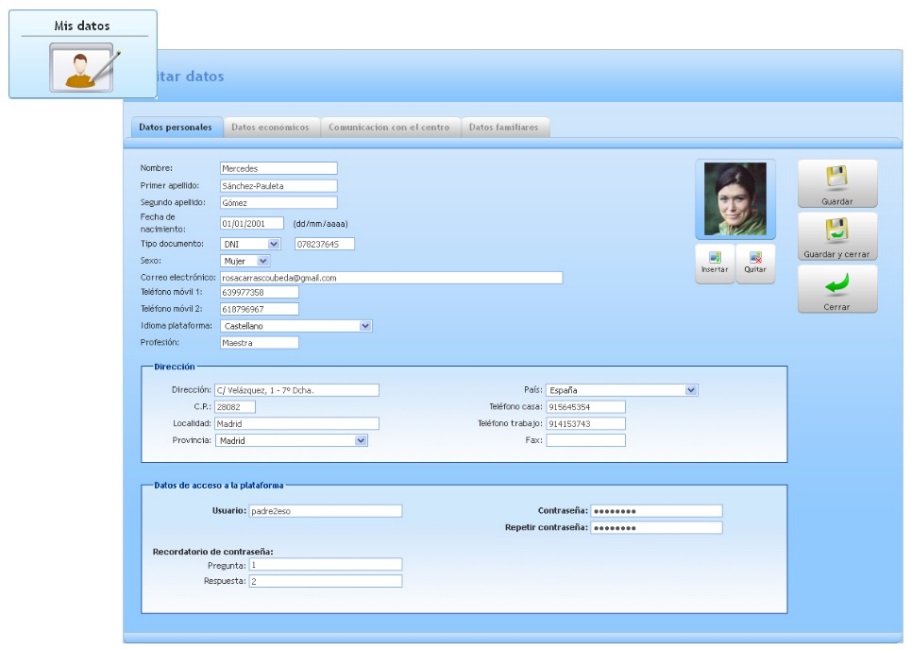 El funcionamiento de la plataforma está optimizado para el navegador Mozilla Firefox. Página de descarga gratuita: www.mozilla.comEl funcionamiento de la plataforma está optimizado  para el navegador Mozilla Firefox. Puede descargar la última versión gratuitamente en: www.mozilla.com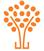 Logotipo del colegio: al hacer clic sobre él siempre se regresa a la página principal.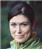 Fotografía del usuario: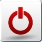 Botón salir: permite salir de la aplicación.El calendario permite seleccionar el día sobre el que se quiere visualizar la agenda del alumno.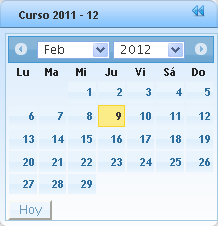 Logotipo de Educ@mos: al pulsar sobre él siempre  vuelve a la pantalla principal.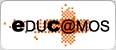 Al pulsar sobre la burbuja aparecerá detallada la programación del profesor y el estado que el alumno ha marcado para cada uno de los ítems. Además aparecerán las incidencias registradas durante la clase.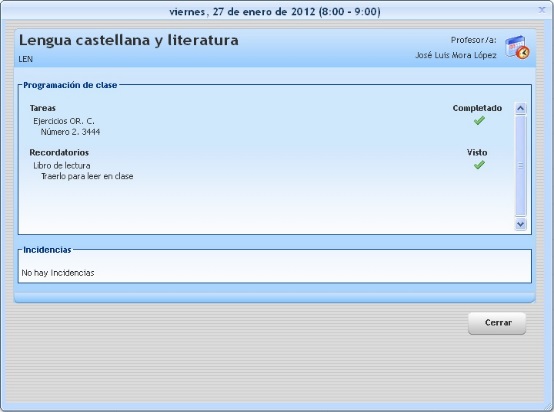 